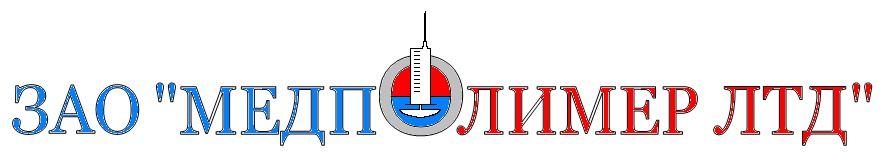 Коммерческое предложение.ЗАО «Медполимер ЛТД» приветствует Вас и предлагает сотрудничество на следующих условиях:Цена на цветоконтрастный шприц плюс четыре копейки к каждому наименованиюПод ценой указаны возможные размеры игл для коплектацииЦены указаны с учетом НДС (10%), без транспортных расходов,Срок действия – до 30 июня  2016 годаГенеральный директор                     __________________              Исакулян Л. Г.Главный бухгалтер                            ___________________            Морозова И. Ю.                            Контактное лицо: Королева Ирина - 89051954402тел.: (83171) 6-52-95  факс: (83171) 6-47-42  medpolimer-sbit@mail.ru__________________________________________________________________________________________________р/с 40702810542360007020 Волго – Вятский банк СБ РФ г. Нижний Новгород  в графе Получатель укажите:Павловское ОСБ 4378/0109 к/с 30101810900000000603 БИК 042202603 ОКОНХ 14329 ОКПО 25597097ст. Металлист Горьковской ж/д  код 269101Размер иглы в «G»0,4 диаметр – 27G0,6 диаметр – 23G0,7 диаметр – 22G0,8 диаметр – 21G1,2 диаметр – 18G606120, Нижегородская обл., г. Ворсма, ул. Ленина, 86аИНН 5252000858 КПП 525201001   № _____ от «15» марта 2016 г.Генеральный  директор: (83171) 6-40-87  тел./факс : 6-44-81Сбыт:  (83171) 6-57-34, 6-46-07,   6-48-54     тел./факс: 6-47-42Отдел  тендерных  продаж: 6-52-95        Снабжение: 6-57-45                                                                                                    E-mail: medpolimer@bk.ru,     medpolimer-sbit@mail.ru  (сбыт)   Система  менеджмента  качества  сертифицирована  по ISO  13485Система  менеджмента  качества  сертифицирована  по ISO  13485Наименование продукцииКол-воЦена с НДС (10%)с имп. иглой Цена с НДС (10%)с отеч.   иглойЦена с НДС (10%)с отеч.   иглойЦена с НДС (10%)игла КДМФасовкаШОП 2 мл 2-х детальныйПроизводитель: ЗАО «Медполимер ЛТД» г. Ворсма-------1,730,6*25, 0,6*301,700,6*251,700,6*251,760,6*301 700ШОП 5 мл  2-х детальныйПроизводитель: ЗАО «Медполимер ЛТД» г. Ворсма---------1,930,7*30, 0,7*40,0,8*401,900,7*38,  0,8*381,900,7*38,  0,8*381,960,8*401 100ШОП 10 мл  2-х детальныйПроизводитель: ЗАО «Медполимер ЛТД» г. Ворсма---------2,880,7*40,  0,8*402,860,7*38, 0,8*382,860,7*38, 0,8*382,910,8*40700ШОП 20 мл  2-х детальныйПроизводитель: ЗАО «Медполимер ЛТД» г. Ворсма---------4,130,7*40, 0,8*404,100,7*38, 0,8*384,100,7*38, 0,8*384,180,8*40500ШОП 20 мл  3-х детальныйПроизводитель: ЗАО «Медполимер ЛТД» г. Ворсма----------4,850,8*40--------------------------------500ШОП 1 мл инсулин U-100  с имп. иглой Производитель: ЗАО «Медполимер ЛТД» г. Ворсма---------2,050,4*12---------------------------900ШОП 1 мл туберкулиновый  с имп. иглой Производитель: ЗАО «Медполимер ЛТД» г. Ворсма--------2,050,4*12---------------------------------900ШОП 1 мл с двойной шкалой инсулино-туберкулиновый  с имп. иглой Инсулин U-100/U-40 с имп. иглойПроизводитель: ЗАО «Медполимер ЛТД» г. Ворсма--------2,050,4*12-----------------------------------900Игла стерильная однократного применения 0,6*25, 0,7*38, 0,8*38Производитель: ЗАО «Медполимер ЛТД» г. Ворсма--------------------0,850,85------------5000Игла стерильная однократного применения 1,2*38Производитель: ЗАО «Медполимер ЛТД» г. Ворсма--------------------0,900,90------------5000Шприц 150 мл с катетерной насадкой без иглы стерильн.Производитель: ООО «МИМ» г. Тюмень---------50,00-----------------------------------40Шприц 50 мл с иглой 1,2*40Производитель:  Китай-------14,00--------------------------------------320Шприц 50 мл Луер Лок с иглой 1,2*40Производитель:  Китай-------18,00--------------------------------------320Шприц 2 мл безопасный Луер Лок с иглой 0,6*30Производитель:  Китай  Тяньжинь---------4,85-----------------------------------100Шприц 10 мл безопасный Луер Лок с иглой 0,8*40Производитель:  Китай  Тяньжинь----------6,15--------------------------------------100Шприц 1 мл инсулиновый с интегрированной иглойПроизводитель:  Китай Веньчжоу----------3,80--------------------------------------100Игла стерильная однократного применения 0,6*30, 1,2*40Производитель:  Китай Веньчжоу--------------------1,001,00------------10000Система для переливания растворовПроизводитель:  Китай Веньчжоу----------10,00-------------------------------------500ШОП 2 мл 3-х детальный с иглой 0,6*30Страна происхождения: Россия---------2,25-----------------------------------------1000ШОП 5 мл  3-х детальный с иглой 0,7*40Страна происхождения: Россия--------2,40------------------------------------800ШОП 10 мл  3-х детальный с иглой 0,8*40Страна происхождения: Россия--------3,80---------------------------------------480ИГЛА ВЕТЕРИНАРНАЯ С ПОЛИМЕРНОЙ ГОЛОВКОЙ «ЛУЕР»ИГЛА ВЕТЕРИНАРНАЯ С ПОЛИМЕРНОЙ ГОЛОВКОЙ «ЛУЕР»ИГЛА ВЕТЕРИНАРНАЯ С ПОЛИМЕРНОЙ ГОЛОВКОЙ «ЛУЕР»ИГЛА ВЕТЕРИНАРНАЯ С ПОЛИМЕРНОЙ ГОЛОВКОЙ «ЛУЕР»ИГЛА ВЕТЕРИНАРНАЯ С ПОЛИМЕРНОЙ ГОЛОВКОЙ «ЛУЕР»ИГЛА ВЕТЕРИНАРНАЯ С ПОЛИМЕРНОЙ ГОЛОВКОЙ «ЛУЕР»ИГЛА ВЕТЕРИНАРНАЯ С ПОЛИМЕРНОЙ ГОЛОВКОЙ «ЛУЕР»СТЕРИЛЬНАЯСТЕРИЛЬНАЯНЕСТЕРИЛЬНАЯНЕСТЕРИЛЬНАЯНЕСТЕРИЛЬНАЯИгла ветеринарная 1,2*38 «Луер»  И-302Игла ветеринарная 1,2*38 «Луер»  И-3021,18 (НДС не облагается)1,18 (НДС не облагается)0,85 (НДС не облагается)0,85 (НДС не облагается)0,85 (НДС не облагается)Игла ветеринарная 1,5*30 «Луер»  И-276Игла ветеринарная 1,5*30 «Луер»  И-2761,40(НДС не облагается)1,40(НДС не облагается)1,25(НДС не облагается)1,25(НДС не облагается)1,25(НДС не облагается)Игла ветеринарная 1,5*38 «Луер»  И-304Игла ветеринарная 1,5*38 «Луер»  И-3041,65(НДС не облагается)1,65(НДС не облагается)1,40(НДС не облагается)1,40(НДС не облагается)1,40(НДС не облагается)Игла ветеринарная 2,0*38 «Луер»  И-215Игла ветеринарная 2,0*38 «Луер»  И-2152,35(в т. ч. НДС 18%)2,35(в т. ч. НДС 18%)2,00(в т. ч. НДС 18%)2,00(в т. ч. НДС 18%)2,00(в т. ч. НДС 18%)